  В рамках проекта « Мая_Зямля_Прыдняпроуе»Экскурсионный тур «ОБОРОНА ГОРОДА МОГИЛЁВА В 1941г.», посвященный году Исторической памятиПобеда в Великой Отечественной войне 1941-1945 г.г. - важнейшее событие в современной мировой истории, величайший подвиг и  нашего  народа. Экскурсия направлена на воспитание и развитие у подрастающего поколения национального самосознания, патриотизма, нравственности, уважения к истории, культуре и традициям страны, сохранение исторической преемственности поколений, памяти о подвигах защитников Отечества. 	Экскурсия начинается на площади Славы, место, где проходили ожесточённые бои в последний день обороны города – 25 июля 1941 года. В то время был уже взорван мост через Днепр и оставшиеся в живых защитники города стекались к зданию 11-й средней школы, где размещался штаб 172-й стрелковой дивизии, чтобы ночью прорваться из окружения. Посещение Могилевского областного краеведческого музея  экспозиция «Могилев период ВОВ1941-1945 г.г»   Д.Гаи - памятник батальону милиции. Батальон, сформированный из сотрудников Могилёвского областного управления,  Могилёвского  и Бобруйского городских, Могилёвского районного отделов, курсантов и преподавателей Минской и Гродненской школ милиции, торжественно поклялся, что будет защищать город на Днепре до последней капли крови. Солдаты в синих шинелях сдержали  свое слово из 250 в  живых осталось лишь 19... Далее мы посетим главный памятник героям обороны нашего города Мемориальный комплекс «Буйничское поле». Во время обороны Могилёва в июле 1941 года, на Буйничском поле произошла одна из наиболее ожесточённых битв с танковыми частями вермахта. На нём совершили бессмертный подвиг воины 388 -го стрелкового  и 340-го легко-артиллерийского полков, 174-го танкового отдельного истребительного противотанкового дивизиона, отряд народного ополчения шелковой фабрики и другие подразделения, оборонявшие Могилёв от немецких танковых и моторизированных частей. Центральный объект - часовня, венчает каплицу крест старогреческого образца. Высота каплицы 27 метров. Внутри стены расписаны фресками, в них имеются ниши, где помещены 4 памятные доски с именами участников обороны Могилёва. В каплице установлен маятник Фуко, по замыслу символизирующий вечную память о воинах, погибших в боях за город. Длительность экскурсии: 4чСтоимость тура:  20,00 руб./чел. (при группе не менее 40 школьников)В стоимость входит: транспортное/экскурсионное обслуживание + входные билеты по программе г. Могилев, пр-т Мира, 6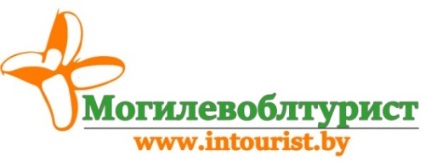 8 0222 70-70-28 (64-72-80) +375(29) 381-88-58 Наталья+375(29) 184-84-89 Ирина